Basic CareLife Information to Prepare and Capture Notes for Hospital VisitsWeb Link: https://brentwoodbaptist.ministryplatform.cloud/apps/carelife STEP 1: Filter to only hospital visits by typing “HOSP” in search bar
STEP 2: Click or tap the desired case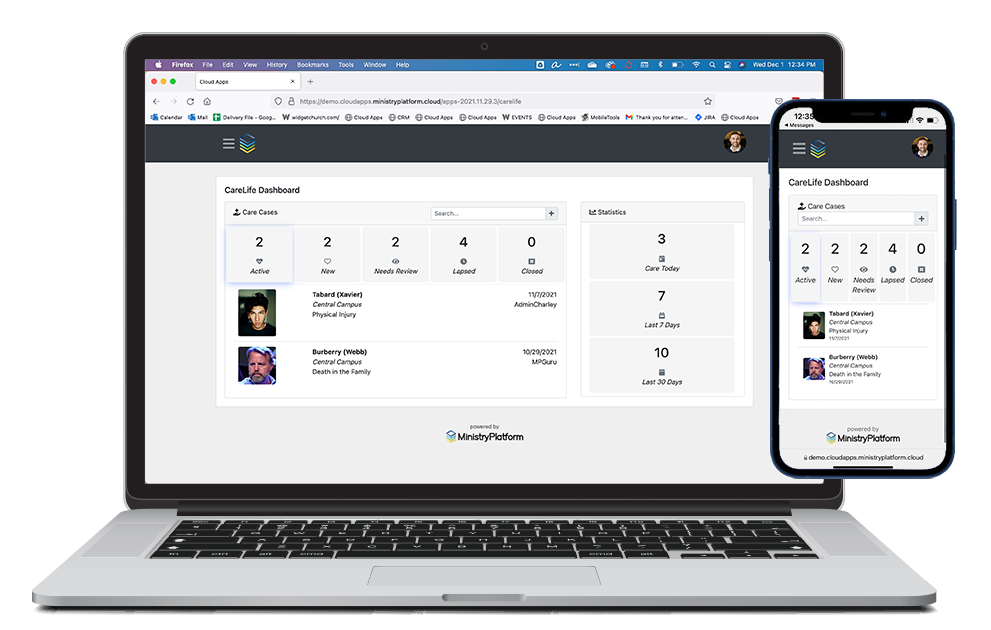 STEP 3: Review Care Case Details then navigate to “Care Log”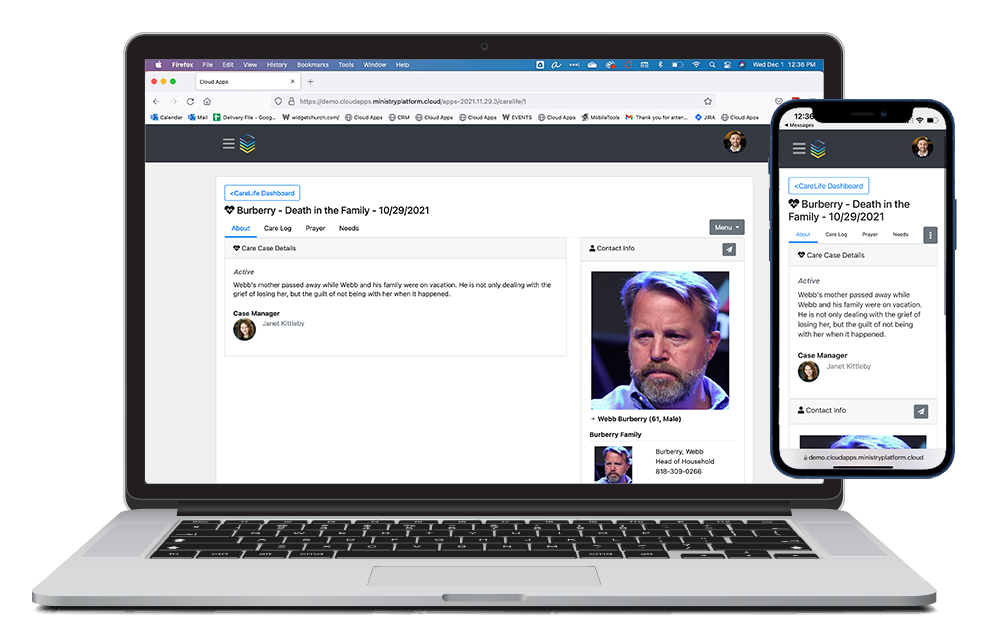 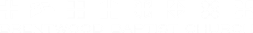 STEP 4: Review Care Log from prior visits. Click View to see each Deacon’s notes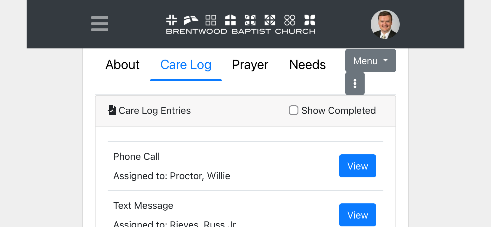 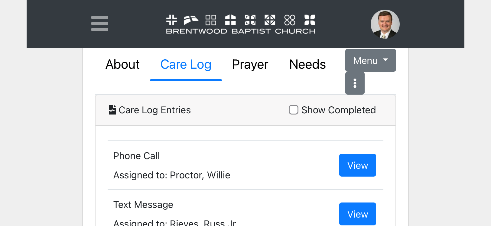 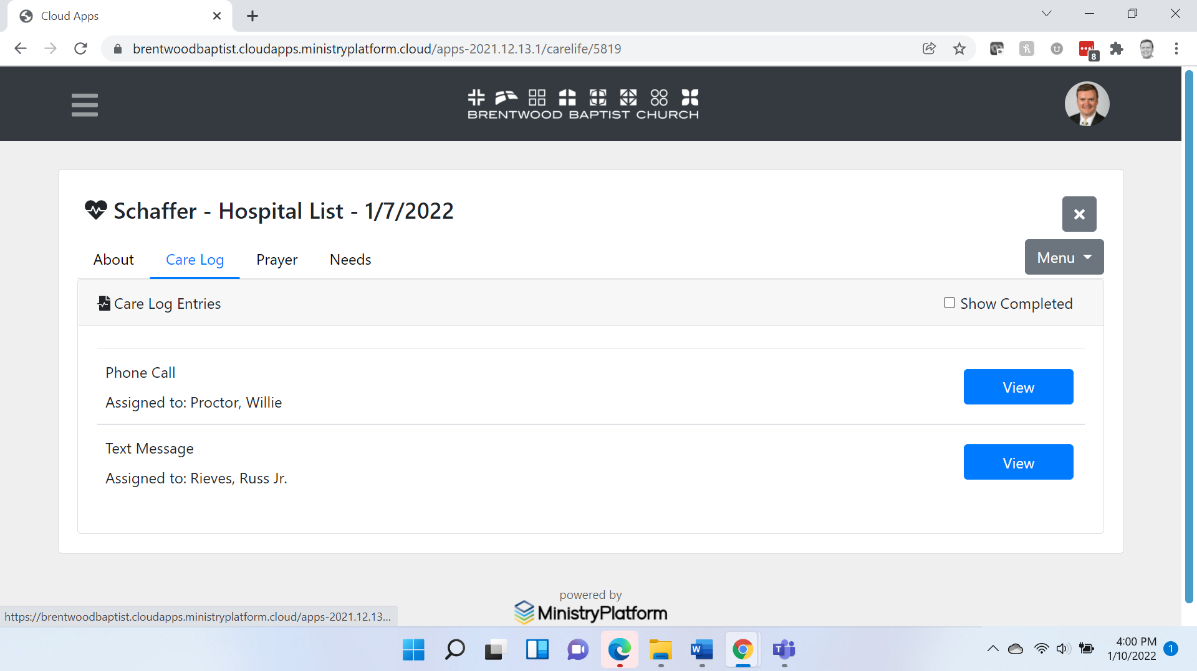 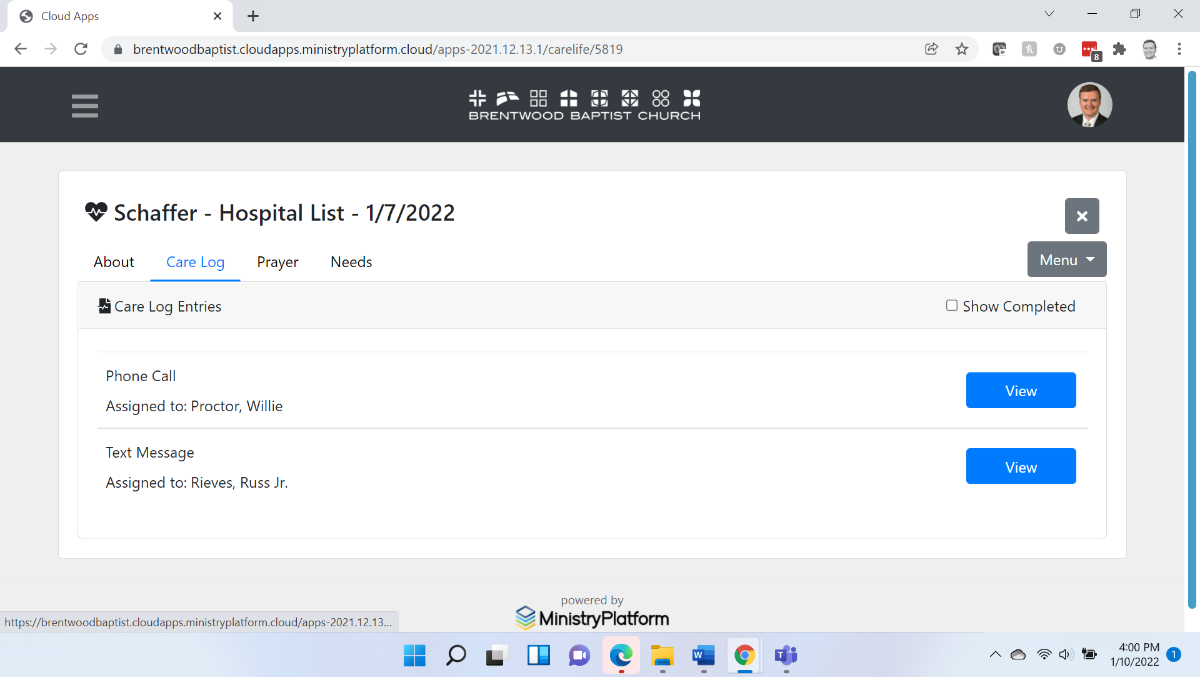 STEP 5: Use menu to “Add Care Log” enter all info and click “Save Changes”!!!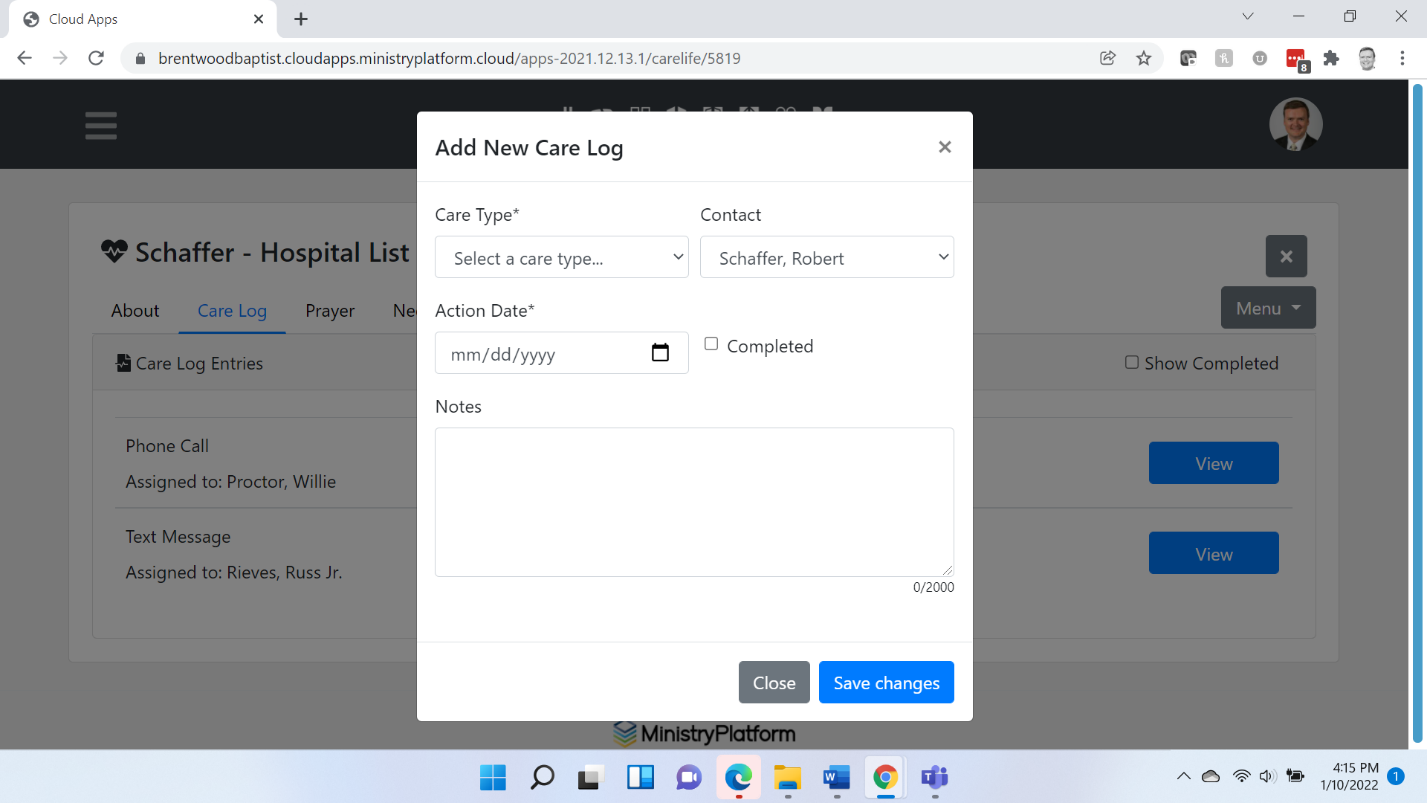 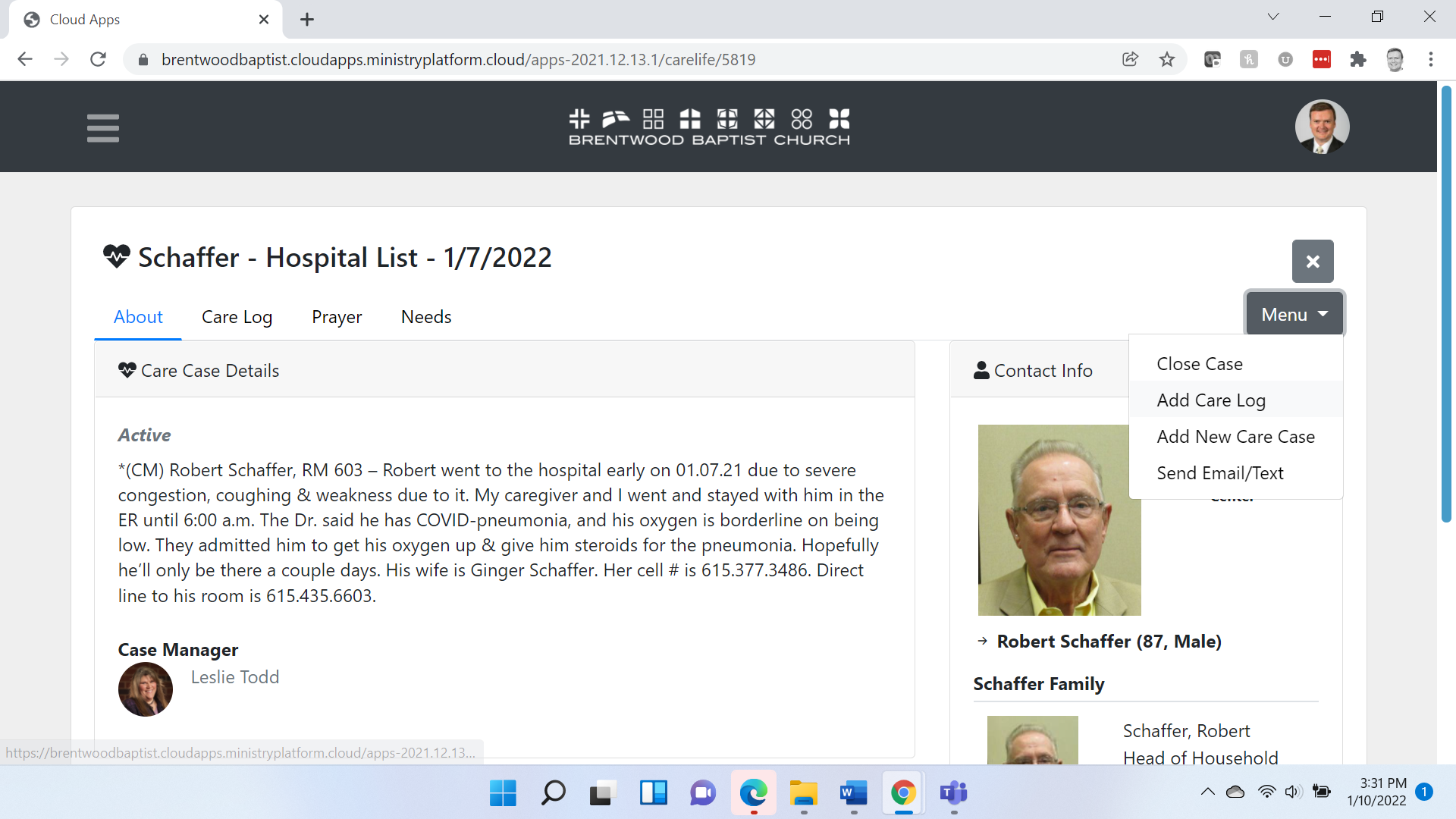 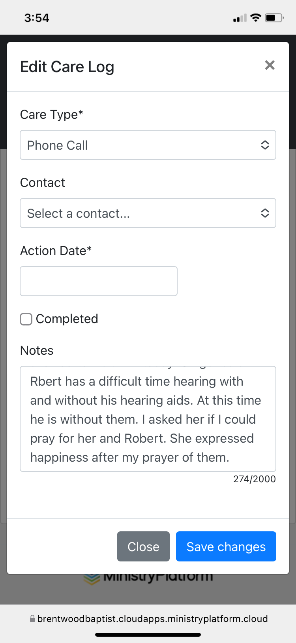 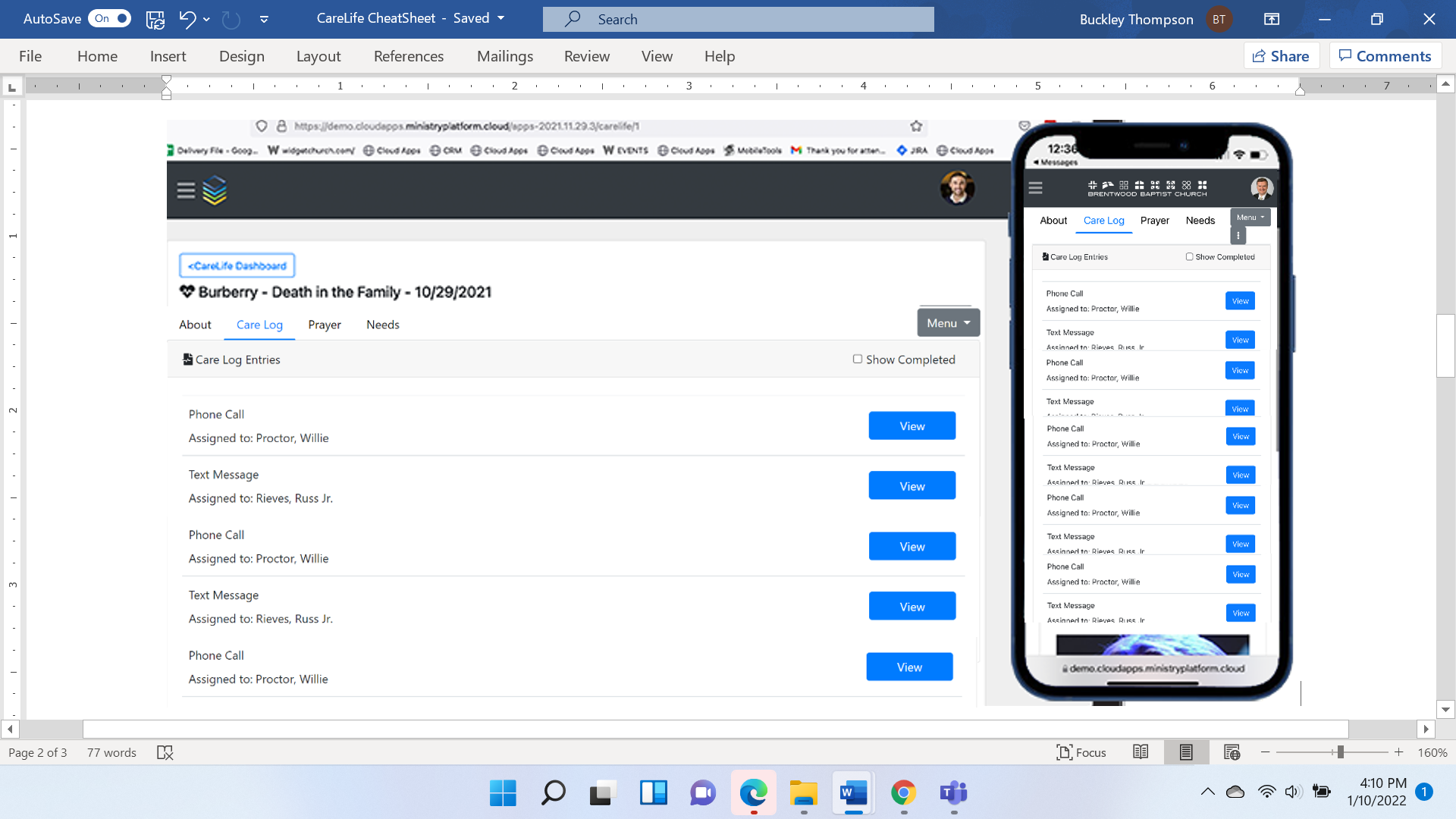 